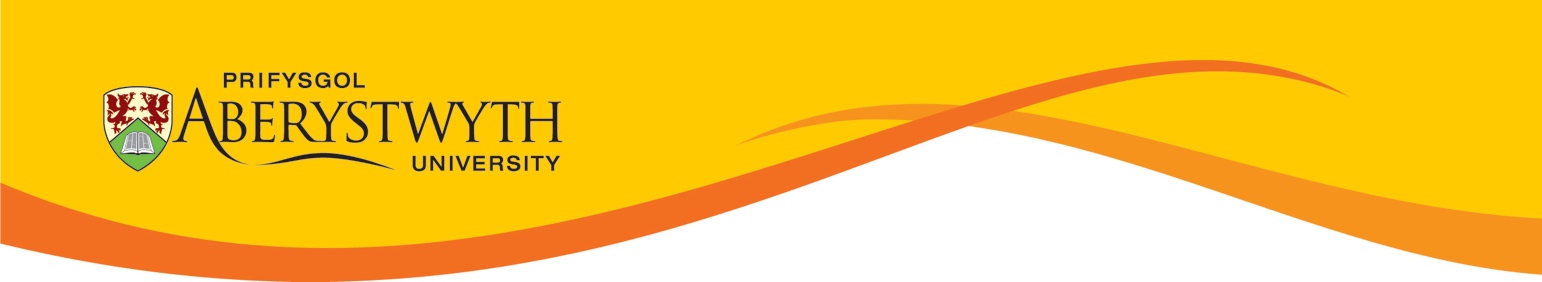 Prifysgol AberystwythPolisi a Gweithdrefnau Rheoli RisgPolisi a Gweithdrefnau Rheoli RisgCyflwyniadYn ôl Cod Rheolaeth Ariannol CCAUC rhaid i’r Brifysgol:“Sicrhau bod ganddi bolisi effeithiol ar gyfer rheoli risg sy’n gallu dangos bod trefn a rheolaeth ar faterion ariannol y sefydliad yn cael eu rheoli’n briodol.” (para 41 Cod Rheolaeth Ariannol v1.0)Yn ogystal, mae angen i unrhyw sefydliad wybod beth y mae’n ei wneud yn dda, yn ogystal â gwybod ymhle y mae unrhyw risgiau posibl a allai ei atal rhag parhau i wneud hynny yn y dyfodol. Mae penderfynu’n gadarnhaol i beidio â gwneud rhywbeth yn gallu bod yn opsiwn – mae deall pwysigrwydd rheoli gweithredol ar risg yn hanfodol ar bob lefel mewn sefydliad. Mae plethu cynllunio yn rhan o waith dydd i ddydd yn hollbwysig i ddeall risgiau a lliniaru’r tebygolrwydd a’r effaith.Mae ymrwymiad uwch reolwyr a’u cael i drefnu rheolaethau mewnol da yn rhagofynion; ond eto cymuned gyfan y staff, sy’n deall y busnes yn dda, sy’n gallu mynd ati orau i gynllunio, cyflwyno ac ymdrechu drwy’r amser i wella’r broses rheoli risgiau fel rhan o’u gweithgareddau arferol. Mae Datganiad Polisi Rheoli Risg y Brifysgol wedi’i gynnwys yn Atodiad A.Diffiniad – RisgDyma ddiffiniad defnyddiol o risg: ‘Y bygythiad y bydd digwyddiad yn cael effaith andwyol ar y gallu i gyflawni amcanion. Mae’n deillio o’r tebygolrwydd na fydd rhywbeth da yn digwydd cymaint ag o’r bygythiad y bydd rhywbeth drwg yn digwydd.’Mae’r Brifysgol yn agored i risgiau sy’n tarddu o ffynonellau ariannol, gwleidyddol, cyfreithiol a thechnolegol, ymhlith eraill.b. Diffiniad – Rheoli risgDyma ddiffiniad defnyddiol o reoli risg:‘Trefnu bod rheolaethau ar waith a gweithredu i leihau’r ansicrwydd, paratoi ar gyfer y canlyniadau, a gwneud yn sicr bod y sefydliad yn gallu dylanwadu ar risg er mantais.’c. System Rheoli RisgMae’r Weithrediaeth yn annog pob maes yn y Brifysgol i ystyried y risgiau y maent yn eu hwynebu, ac i fynd ati’n weithredol i reoli’r risgiau hynny mewn ffordd mor dryloyw a chyfrifol â phosibl. Mae’r system Rheoli Risg yn cefnogi’r ymagwedd hon ledled y sefydliad ac mae’n darparu strwythur ar gyfer adrodd ac ystyried risgiau a adnabuwyd. Nodau ac AmcanionMae’r Brifysgol yn ymrwymedig i hybu diwylliant rheoli risg cadarnhaol, ac yn anelu at sicrhau bod systemau cadarn o reolaethau a chynlluniau wrth gefn wedi’u sefydlu. Mae’r Polisi a’r Gweithdrefnau Rheoli Risg wedi’u cynllunio i’w defnyddio gan holl staff y Brifysgol a’u diben yw:Cyfathrebu dulliau rheoli risg ar draws y sefydliad i’r holl bobl/sefydliadau priodol sy’n gweithio i’r sefydliad neu ar ei ran er mwyn annog dull unedig, boed yn gweithredu fel penadur neu fel asiantSefydlu gweithdrefnau i’w mabwysiadu yn y broses rheoli risg, gan gynnwys staff a rhanddeiliaid eraill yn adnabod risgiau a sut i’w lliniaruAmcanion y prosesau Rheoli Risg yw: Diogelu myfyrwyr, staff ac ymwelwyr â’r Brifysgol a’i hasedauRheoli risg yn unol ag ymarfer gorau a lleihau cost y risgRhagweld ac ymateb i ofynion cymdeithasol, amgylcheddol a deddfwriaethol newidiolCodi ymwybyddiaeth o’r angen i reoli risgiauGwreiddio rheoli risg yn niwylliant y BrifysgolMabwysiadu cydymffurfiaeth gyfreithiol gyda’r holl ddeddfwriaeth, codau ymarfer, polisïau a gweithdrefnau perthnasol fel isafswm safonGweithredua. 	Bydd y Corff Llywodraethu’n goruchwylio gweithrediad yr amcanion hyn drwy Grŵp Gweithredol y Brifysgol fydd â chyfrifoldeb cyffredinol am sicrhau bod gweithdrefnau ar waith i gynnal rheolaeth effeithiol ar y risgiauI gyflawni’r amcanion hyn, bydd Grŵp Gweithredol y Brifysgol yn:Adnabod a gwerthuso’r risgiau generig a phenodol sy’n anorfod yn y sefydliad a gweithredu’r Cynllun StrategolCynnal dogfennau gweithdrefnol ar gyfer rheoli risgDarparu gwybodaeth, hyfforddi a goruchwylio addas, gan sicrhau bod gallu’r rheolwyr yn cael ei gynnal er mwyn rheoli risgCynnal cyfathrebu effeithiol ac ymglymiad yr holl weithwyr a rhanddeiliaid eraill wrth ganfod a lliniaru risgiau, gan gynnwys adrodd yn rheolaidd i’r Is-Ganghellor a Phwyllgorau’r Cyngor a rhanddeiliaid eraill fel y bo'n briodolCynnal system briodol ar gyfer adrodd a chofnodi digwyddiadau, gyda threfniadau ymchwilio i ganfod achos ac atal risgiau rhag digwydd eto Monitro trefniadau rheoli risg yn barhaus, gan gynnwys adolygiad cyfnodol gan yr Archwilwyr Mewnolb. 	Rôl y Pwyllgor Archwilio, Risg a Sicrwydd yw cynghori’r Corff Llywodraethu ar effeithiolrwydd trefniadau reoli risg, rheolaethau a llywodraethu’r sefydliad a’r trefniadau i hyrwyddo cynildeb, effeithiolrwydd ac effeithlonrwydd (Gwerth am Arian). Fel rhan o’r rôl hon, bydd y Pwyllgor Archwilio, Risg a Sicrwydd yn profi’r Datganiad a’r Matrics Archwaeth Risg a gynigir yn flynyddol i’r Cyngor gan Grŵp Gweithredol y Brifysgol, ac yn monitro ac yn adolygu’r Gofrestr Risg ym mhob cyfarfod. Yn ogystal, bydd y Pwyllgor Archwilio, Risg a Sicrwydd yn cael sicrwydd gan y rheolwyr a sicrwydd annibynnol o ddigonolrwydd ac effeithiolrwydd y fframwaith rheoli risg.c. 	Bydd Dirprwy Is-Gangellorion sy'n gyfrifol am Gyfadrannau neu Wasanaethau Proffesiynol, Penaethiaid Adrannau a Phenaethiaid Gwasanaethau Proffesiynol y Brifysgol yn: Ymgymryd â’r prif gyfrifoldeb am reoli risg ar sail dydd i ddydd yn eu meysydd arbenigolYmgymryd â chyfrifoldeb am hyrwyddo ymwybyddiaeth o risg yn eu gweithrediadau; cyflwyno amcanion rheoli risg yn eu meysydd gweithgareddCanfod a gwerthuso’r risgiau sylweddol y mae eu gweithrediadau’n eu hwynebu i’w hystyried gan Grŵp Gweithredol, Pwyllgor Archwilio, Risg a Sicrwydd a Chyngor y BrifysgolSicrhau bod rheoli risg yn cael ei ymgorffori ar gam cysyniadol unrhyw brosiect yn ogystal â thrwy gydol unrhyw brosiectSicrhau bod rheoli ac adolygu risg ar lefel Adran unigol yn eitem reolaidd mewn cyfarfodydd rheoli i alluogi ystyriaeth o amlygrwydd a blaenoriaethu gwaith yng ngoleuni dadansoddi risgiau’n effeithiolAdrodd am ddangosyddion rhybudd cynnar i Grŵp Gweithredol y Brifysgold. Mae’r Hyrwyddwr Rheoli Risg yn gyfrifol am y canlynol: Datblygu rhaglenni a gweithdrefnau penodol ar gyfer sefydlu a chynnal gweithgareddau rheoli risg ar draws y BrifysgolSicrhau bod gwybodaeth hanfodol yn cael ei lledaenuDarparu arweiniad, dehongliad a dealltwriaeth o’r systemau a’r gweithdrefnau rheoli risgY Cyfarwyddwr Cyllid a Gwasanaethau Corfforaethol yw’r Swyddog Gweithredol sy’n gyfrifol am sicrhau bod prosesau rheoli risg yn rhedeg yn effeithlon ac yn effeithiol yn y Brifysgol. Caiff cefnogaeth i’r rôl hon ei darparu gan yr Adran Cynllunio. Y Pennaeth Cynllunio yw’r Hyrwyddwr Rheoli Risg enwebedig.e. Dylai bod staff yn: Deall eu hatebolrwydd am risgiau unigolDeall bod rheoli risg ac ymwybyddiaeth o risg yn rhan allweddol o ddiwylliant risg y BrifysgolDeall sut y gallant alluogi gwelliant parhaus o ran ymateb rheoli risgAdrodd yn systematig ac yn brydlon i’r uwch reolwyr am unrhyw risgiau newydd a ganfyddir neu fethiannau o ran mesurau rheoli sy’n bodolif. Cymorth ar-leinCeir cymorth ar-lein (copïau o’r canllawiau hyn ac ati) yma: http://www.aber.ac.uk/en/pag/planning/risk-management/4. Y Broses Rheoli RisgY Gofrestr RisgiauMae’r Sefydliad Rheoli Risgiau wedi llunio Safon Rheoli Risgiau sy’n diffinio nifer o gamau yn y broses rheoli risgiau. Yn gryno, gellir eu crynhoi fel a ganlyn: 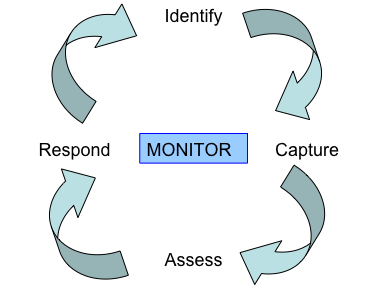 Caiff pob un o’r camau hyn eu hystyried yn y paragraffau isod. 5. Dynodi Risg Dylid mynd ati i ddynodi risgiau’n drefnus er mwyn sicrhau bod yr holl weithgareddau sylweddol yn y sefydliad wedi’u dynodi a bod yr holl risgiau sy’n deillio o’r gweithgareddau hyn yn cael eu diffinio.Dylai pob maes gweithgaredd o fewn y Brifysgol a phartneriaethau gyda chyrff trydydd parti gael eu hystyried ynghyd â’r hyn a fyddai’n eu hatal rhag bod mor llwyddiannus ag y dylent. Y risgiau allweddol y bydd y Brifysgol yn eu hwynebu fydd y rheini a fyddai’n ei hatal rhag cyflawni ei hamcanion yn y meysydd hyn.Mae’r prosesau rheoli risg yn cyd-fynd â Nodau Strategol fel y’i nodir yng Nghynllun Strategol y Brifysgol sydd ar gael yma: https://www.aber.ac.uk/cy/strategicplan/. Ar lefel Adran gallech hefyd fod yn edrych ar risgiau gweithrediadol lefel uchel; ac mae cofrestr risg y Brifysgol hefyd yn ystyried set o risgiau gweithrediadol allweddol. I hwyluso dynodi risgiau, dylid cyfleu amcanion strategol a lleol yn barhaus a’u cadw ar flaen unrhyw weithgaredd dyddiol. Yn y modd hwn, mae’n haws dynodi’r ansicrwydd sy’n gysylltiedig â chyflawni eich amcanion. Defnyddiwch ddull o ‘fwrw eich rhwyd yn eang’ i ddynodi sbectrwm eang o risgiau a gwahoddwch safbwyntiau niferus ac amrywiol.6. Cofnodi risgYr amcan wrth gofnodi a disgrifio risgiau yw nodi a chofnodi’r risgiau a ddynodir mewn fformat strwythuredig ar gyfer gwerthuso a monitro camau i liniaru’r risgiau.Cofrestrau RisgEr mwyn cefnogi’r broses Rheoli Risg, mae gan y Brifysgol fformat safonol ar gyfer cofnodi risgiau a ddynodir a’r rheolaethau sy’n weithredol i leihau’r risgiau hyn drwy ddatblygu Cofrestrau Risg, a gaiff eu dal mewn fformat cyffredin ar lefel gorfforaethol a lleol (adrannau academaidd a gwasanaeth). Ceir templed wag o’r Gofrestr Risg yn Atodiad B. Yn ddelfrydol, dim ond gwybodaeth ymarferol, berthnasol ac ystyrlon y dylid ei chynnwys ar y Gofrestr.Caiff Cofrestr Risg ar lefel gorfforaethol ei chynnal gan Grŵp Gweithredol y Brifysgol. Caiff Cofrestrau Risg lleol eu datblygu a’u cynnal ar gyfer pob adran academaidd a maes Gwasanaeth proffesiynol.Mae Templed y Gofrestr Risg yn crynhoi risgiau’n unol â’r amcanion allweddol yn y Cynllun Strategol mewn meysydd risg. Gofynnir i berchnogion risg nodi risgiau o fewn y meysydd risg corfforaethol eang hyn. Rhaid i gofnodion ar y Gofrestr Risg fod:yn ystyrlon a chefnogi’r broses rheoli risg;yn gallu dangos beth sydd ar waith (neu beidio) i ymateb i risgiau sylweddol;yn gryno – nid y gofrestr risg yw’r lle i ddarparu diweddariadau ar brosiectau;yn cyfeirio at gamau gweithredu cyfredol neu yn y dyfodol agos yn unig; dylid osgoi rhestru pethau a ddigwyddodd beth amser yn ôl neu bethau sy’n rhy bell ymlaen llaw, neu ar adeg amhenodol;yn cynnwys dyddiadau, lle bo’n bosibl, ar gyfer gweithredu a gyflawnir a gweithredu lliniarol a gynllunnirPerchnogion RisgDylai fod gan bob risg a gofnodir Berchennog Risg dynodedig. Caiff risgiau ar y Gofrestr Risgiau Corfforaethol eu neilltuo i aelod o’r Weithrediaeth, yn unol â’u portffolio.

Ar lefel Adran, dylid nodi ‘perchennog’ i bob risg yn yr un modd. Perchennog Risg yw’r person sydd â’r cyfrifoldeb cyffredinol am asesu, rheoli ac adrodd ar risg, er y gallant ddirprwyo gweithredu lliniarol i staff priodol. Diffinio’r risgiauMae ein hamcanion corfforaethol yn datgan yr hyn yr ydym am ei gyflawni fel prifysgol neu fel Adran. Yn y broses Rheoli Risg, rhaid nodi pa risgiau a allai gael effaith ar y canlyniadau a ddymunir. Dylid felly nodi ‘is-risgiau’ mewn Athrofeydd ac Adrannau o ran cyflawni amcanion strategol a lleol. Gellid diffinio is-risgiau fel: ‘Risgiau i gyflawni’n llwyddiannus gynlluniau Adran neu’r Amcanion Strategol.’Wrth ddiffinio risg mewn meysydd risg, gall fod yn ddefnyddiol meddwl am yr hyn sy’n newid, yn fewnol ac yn allanol, er enghraifft newidiadau i amgylchedd rheoliadol Addysg Uwch, mewn dulliau dysgu ac addysgu, y strwythur rheoli, ffioedd dysgu. Chwiliwch am risgiau newydd, yn ogystal â newidiadau i risgiau presennol. Meddyliwch am:Mewnol:staffmyfyrwyry gymunedundebau llafursefydliadau partnergweinyddwyr a llunwyr polisicyflogwyrcyflenwyrnewidiadau sefydliadolAllanol:newidiadau cyfreithiol a gwleidyddolcyrff ariannu a rheoleiddwyreffaith toriadau a newidiadau i gylliddatblygiadau polisi mewn perthynas â chyllid a rheoleiddio addysg uwch7. Gwerthuso Risg (Asesu Tebygolrwydd ac Effaith)Effaith a thebygolrwyddMae asesu risg yn cynnwys asesu ein perfformiad yn rheoli’r risgiau hyn. Dylid asesu lefelau risg drwy edrych ar effaith a thebygolrwydd y risgiau ar wahân. Mae’r rhan fwyaf o gamau lliniarol a rheolyddion yn tueddu i ymwneud â lleihau’r tebygolrwydd o risg, yn hytrach na gallu lleihau effaith - er enghraifft lleihau tebygolrwydd methiant pŵer drwy systemau wrth gefn, profi ac ati, yn hytrach na chanolbwyntio ar leihau dibyniaeth y Brifysgol ar y prif gyflenwad trydan, a fyddai’n lleihau’r effaith.Mae’r asesiad risg ar gyfer effaith a thebygolrwydd yn seiliedig ar yr asesiad cyfarwydd Isel/Canolig/Uchel/Uchel Iawn.Ceir matrics asesu sy’n diffinio sut y gellir mesur risg yn Atodiad C. Defnyddiwch y matricsau asesu hyn wrth gwblhau’r gofrestr risg, gan fod hyn yn galluogi dyrchafu’r risgiau lleol i’r Gofrestr Risg Gorfforaethol os yw’n briodol.Dylai asesu risg fod yn weithgaredd grŵp, gan fod hyn yn gallu amlygu a yw aelodau staff yn meddwl bod rheolaeth yn effeithiol, ynteu a oes ganddyn nhw’r un ddealltwriaeth o bwysigrwydd rhai materion penodol.b. Asesu archwaeth risg Er mwyn cyflawni ei Chynllun Strategol, efallai y bydd angen i'r Brifysgol fod yn barod i gymryd risg, gan y gall risgiau hefyd fod yn gyfleoedd.Gellir diffinio Archwaeth Risg fel a ganlyn:‘Parodrwydd y Brifysgol i dderbyn risg er mwyn cyflawni ei hamcanion.’Dylai ein prosesau rheoli risg fod yn ddigon hyblyg i gydnabod hyn, a helpu uwch reolwyr i wneud penderfyniadau beiddgar a gwybodus yn seiliedig ar wybodaeth lawn ynghylch lefelau risg. Mae’n bwysig osgoi gor-liniaru risg - gallai hyn arwain at golli cyfleoedd. Am y rheswm hwn, y Cyngor sy’n gyfrifol am gytuno ar lefelau risg derbyniol o ran risgiau mawr. Cynigir unrhyw ddiwygiadau i’r Datganiad Archwaeth Risg gan Grŵp Gweithredol y Brifysgol, a’u profi gan y Pwyllgor Archwilio, Risg a Sicrwydd cyn cael eu hystyried gan y Cyngor.Mae Datganiad Prifysgol Aberystwyth o Archwaeth Risg ar gael ar y dudalen Rheoli Risg ar y wefan http://www.aber.ac.uk/cy/pag/planning/risk-management/ Mae yno hefyd fatrics archwaeth risg i helpu i asesu archwaeth risg mewn achosion penodol.c.   Ffactorau sy’n cyfrannuFfactor sy’n cyfrannu yw unrhyw beth a allai gael effaith, cadarnhaol neu negyddol, ar raddfa risg gros yr is-risg. Gall ffactorau sy’n cyfrannu fod naill ai’n allanol (e.e. polisi Llywodraeth, rheolaethau newydd, amgylchedd economaidd, sylw yn y cyfryngau) neu yn fewnol i’r Brifysgol (e.e. materion staffio).8. Ymateb (Lliniaru risg)a. CyflwyniadPan fydd risgiau wedi’u dynodi, eu cofnodi a’u hasesu, mae angen i chi benderfynu sut i fynd i’r afael â nhw.Fel cam cyntaf, dylech asesu ‘cost’ derbyn y risg. Gallai hyn fod yn gost ariannol neu’n gyfle a gollwyd. Gallech benderfynu bod derbyn risg benodol yn briodol a pheidio â chymryd unrhyw gamau pellach gan gofnodi hynny ar y gofrestr risg.Os ydych chi’n penderfynu bod angen camau pellach, ceir tri opsiwn i’w hystyried: Osgoi’r risgTrosglwyddo’r risg gyfan neu ran ohoniLliniaru’r risgGellir osgoi risg drwy dynnu’n ôl o’r maes gweithgaredd ond gallai gwneud hynny olygu colli cyfle.Gellir trosglwyddo risg naill ai’n gyfan neu’n rhannol i drydydd parti, efallai drwy yswiriant neu bartneriaeth neu drefniant contractaidd arall. Yn gyffredinol, nid yw’n bosibl nac yn gost effeithiol i yswirio yn erbyn pob risg busnes bosibl. Yn yr un modd, nid yw yswiriant yn cymryd lle rheoli risg gan fod yswirwyr yn disgwyl i ddeiliaid polisi gymryd pob cam rhesymol i osgoi neu leihau’r risg o golledion.Yn y mwyafrif o achosion, y cam nesaf fydd sefydlu systemau i liniaru naill ai tebygolrwydd neu effaith y risg. Bydd hyn yn cynnwys systemau sy’n mynd i’r afael â holl weithrediad y Brifysgol yn ogystal â’r meysydd ble mae risgiau wedi’u dynodi. Dylai unrhyw system o liniaru risg ddarparu ar gyfer y canlynol:Gweithrediad effeithiol ac effeithlon y sefydliadRheolaethau mewnol effeithiolCydymffurfio â’r gyfraith a deddfwriaethb. Rheolaethau, Gweithredu lliniarol a Ffynonellau SicrwyddRheolaethauGellir diffinio rheolaethau fel ‘yr hyn yr ydych yn ei wneud’ i reoli risg. Dylent fod yn bethau y gellir eu profi yn hawdd i gael sicrwydd bod eu cynllun yn briodol ac yn effeithiol i liniaru’r risg berthnasol.Er mwyn adnabod rheolaethau sydd eisoes ar waith, gallai fod yn ddefnyddiol gofyn y cwestiwn ‘beth ydw i’n dibynnu arno?’. O ran risgiau newydd, ystyriwch a ydych am i’r rheolaethau atal neu olrhain. Gallai llai hefyd fod yn fwy. Gall gormod o haenau o reolaethau, yn enwedig ar gyfer risgiau lefel is, arafu prosesau busnes a chynyddu costau. Gweithredu lliniarolYn gyffredinol, camau lliniaru yw polisi/strategaeth a fabwysiadir er mwyn rheoli’r risg. Dylid cofnodi cynlluniau ar gyfer camau lliniarol yn erbyn pob risg sydd wedi’i rhestru yn y gofrestr risg gyda dyddiadau arwyddocaol priodol. Dylai pob gweithredu i liniaru risg ddynodi:Perchennog y gweithreduY prif gamau gweithredu a’r dyddiadau pwysig allweddolDiweddariad rheolaidd ar gynnydd yn erbyn y cerrig milltir a nodwydDylai’r rhan hon yn y broses rheoli risg fod yn ddeinamig. Yn ddelfrydol, dylai’r golofn hon ddisgrifio’r camau gweithredu yn y byrdymor (sef i’w gwneud o fewn 1-6 mis) a all ychwanegu at liniaru risg, ac y gellir ei ddiweddaru pob tro yr adnewyddir y Gofrestr Risgiau. Gall camau gweithredu newid o un fersiwn i’r llall, yn ogystal â’r person a neilltuwyd i’w gweithredu (a gall hwn fod yn rhywun heblaw’r Perchennog Risg). Ceisiwch osgoi unrhyw gamau sydd “yn parhau” – os yw’r gweithredu i liniaru risg yn gyson, mae’n perthyn i’r rheolaethau; neu os ydynt yn gamau heb eu cwblhau, efallai nad ydynt yn lliniaru’r risg yn ddigonol. Mae’r camau hyn yn ychwanegu proses o wella rheoli risg yn barhaus. Dylid nodi y gallai gweithgareddau rheoli risg gael effaith ar wahanol feysydd o fewn y sefydliad. Er enghraifft, gallai gweithredu lliniarol a wneir i reoli costau mewn un adran gael effaith negyddol ar gyflenwi gwasanaeth mewn un arall. Mewn achosion o’r fath byddai disgwyl ymgynghori gydag unrhyw feysydd yr effeithir arnynt, gyda chymeradwyaeth y Grŵp Gweithredol yn cael ei geisio ar gyfer unrhyw newidiadau a fyddai’n cael effaith eang ar faes arall o bwysigrwydd strategol.Ffynonellau sicrwyddGellir diffinio ffynhonnell sicrwydd fel tystiolaeth a all brofi a) bod ein hasesiad o lefel risg net yn gywir a b) bod ein rheolaethau ar waith ac yn gweithio. Gallent:ddod o ffynonellau mewnol ac/neu allanol, er enghraifft, cofnodion cyfarfodydd neu ddogfennau CCAUC, cynlluniau gyfadran/adran;bod yn ddiweddar ac ar gael yn rhwydd;bod yn ddigon cadarn i’r Gweithrediaeth ddibynnu arnynt wrth benderfynu ar lefelau risg; cael eu halinio â rheolaethau ac/neu gamau lliniaru.O ran manylder, mae ‘Cofnodion Cyfarfod Adran’, er enghraifft, yn ddigonol ar gyfer Cofrestrau Risgiau Adran; nid oes angen rhestru union ddyddiadau cyfarfodydd, cyn belled â bod y llunwyr yn fodlon y gellid canfod y dogfennau perthnasol at ddibenion archwilio. Fodd bynnag, dylai cyfeiriadau at ddogfennau penodol, er enghraifft, adroddiadau archwilio mewnol, gael eu dyddio er eglurder.Mae’n arfer da ystyried “y model sicrwydd tri amddiffyniad” wrth ystyried sicrwydd. Cynsail sylfaenol y model yw po gryfaf yw’r amddiffyniad, po fwyaf yw graddfa gwrthrychedd ac annibyniaeth y sicrwydd, ac felly ei werth.Amddiffyniad 1af – Rheoli gweithrediadolEr enghraifft: Cynnal rheolaethau effeithiol ac ymarfer gweithdrefnau rheoli yn ddyddiol; gweithdrefnau ysgrifenedig a hyfforddiant staff2il amddiffyniad – Swyddogaethau Rheoli Risg a Chydymffurfio Er enghraifft: Cefnogi polisïau rheoli, diffinio rolau a chyfrifoldebau, darparu fframweithiau rheoli risg (e.e. darparu arweiniad a hyfforddiant ar faterion rheoli risg)3ydd amddiffyniad – Ffynonellau Allanol o SicrwyddEr enghraifft: archwiliad mewnol, archwiliad allanol, asiantaethau a rheoleiddwyr allanol.9. 	Asesu risg Weddilliol (risg gros a risg net)Nid oes modd dileu pob risg yn llwyr, felly mae rhywfaint o risg weddilliol yn anochel.Wrth gwblhau asesiad o risg, rhaid cydnabod effaith y camau lliniarol a gymerir i leihau effaith y risg. Felly, dylid cofnodi risgiau i ddechrau ar eu gwerth gros – yr effaith heb gamau gweithredu lliniarol. Yna dylid cofnodi’r un risgiau gan ganiatáu ar gyfer effaith y gweithredu lliniarol, gan roi sgôr risg net. Drwy wneud hyn, mae’r Brifysgol yn gallu gwerthuso effaith y ffactorau lliniarol i bennu a ydynt yn effeithiol.a.  Asesu amlygiad i risg grosAmlygiad i risg gros yw statws y risg (a fesurir trwy effaith a thebygolrwydd) cyn i unrhyw reolaethau neu gamau lliniaru gael eu rhoi ar waith.Er mwyn penderfynu ar risg gros, yn gyntaf dylid cysyniadu senario lle nad oes rheolaethau, wedyn dylid asesu’r tebygolrwydd y bydd y risg yn cael ei gwireddu ac effaith hynny ar gyflawni ein hamcanion strategol.Er y gall ymddangos yn rhyfedd anwybyddu rheolaethau presennol, mae’n bwysig disgrifio a blaenoriaethu’r risgiau allweddol i’r Brifysgol ac nid dim ond y rhai yr ystyrir nad oes cystal rheolaeth arnynt. Mae deall risg gros hefyd yn galluogi mesur i ba raddau y dibynnir ar y rheolaethau presennol, a gall helpu i arwain gwaith darparwyr sicrwydd.Dylid defnyddio’r matrics asesu risg yn Atodiad D i asesu lefelau risg gros ac i benderfynu ar lefel y codio lliw i’w rhoi yn y golofn ‘Amlygiad i risg gros (anorfod)’.b.  Asesu amlygiad i risg netAmlygiad i risg net yw statws y risg ar ôl gweithredu unrhyw reolaethau neu gamau lliniaru. Drwy asesu’r risg ar ôl ystyried yr amgylchedd wedi’i reoli, gallwn asesu pa mor effeithiol yw ein rheolaethau a chamau lliniaru.Dylid defnyddio’r matrics asesu risg yn Atodiad D i asesu lefelau risg net ar ôl rhoi’r rheolaethau ar waith ac i benderfynu ar lefel y codio lliw i’w rhoi yn y golofn ‘Amlygiad i risg net’.c.  Asesu tuedd y risgDylid neilltuo tuedd risg ar gyfer asesiadau risg gros a risg net i nodi a yw risg yn sefydlog, yn cynyddu neu’n lleihau. Dylai tuedd y risg adlewyrchu’r symud yn yr asesiad risg ers y diweddaru diwethaf ar y gofrestr risgiau (bydd ar lefel gwastad yn y fersiwn gyntaf).Dylid diffinio tuedd risg drwy ddefnyddio un o’r symbolau canlynol:   =  y risg yn sefydlog/yr un fath;   =  y risg wedi cynyddu   =  y risg wedi lleihau.Dylid cofnodi’r symbolau priodol yn y colofnau ‘tuedd risg’; un yn ymwneud â risg gros ac un â risg net.9. 	Monitro ac adrodd am risgiaua. 	 CyflwyniadY fframweithiau Rheoli Risg mwyaf effeithiol yw’r rhai lle mae strategaethau risg, ymatebion a rheolaethau yn cael eu hasesu, eu monitro a’u diweddaru’n rheolaidd. Bydd effeithiolrwydd y fframwaith rheoli risg yn cael ei fonitro’n fisol gan Grŵp Gweithredol y Brifysgol. Bydd y Pwyllgor Archwilio, Risg a Sicrwydd yn adolygu’r gofrestr risg a chynnydd gyda chamau gweithredu i liniaru risgiau yn rheolaidd. Y meini prawf ar gyfer barnu effeithiolrwydd fydd derbyn adroddiadau boddhaol o gydymffurfio yn yr Archwiliad Mewnol, Archwiliad y Datganiadau Ariannol a chyrff cyllido, ymhlith eraill.Bydd y Pwyllgor Archwilio, Risg a Sicrwydd yn adolygu Sicrwydd Risgiau’n gyfnodol. Mae mapio sicrwydd yn strwythuredig yn elfen allweddol o’r broses o ddynodi ffynonellau sicrwydd sydd ar waith i alluogi asesiad cywir o drefniadau rheoli risg a llywodraethu corfforaethol.  Mae manteision y map sicrwydd yn cynnwys:hwyluso dyrchafu problemau risg a rheolyddiondynodi bylchau sicrwydddynodi a oes ffynonellau niferus o sicrwydd nad ydynt o bosibl yn cynrychioli’r defnydd gorau o adnoddaudarparu tystiolaeth ategol i’r Adroddiad BlynyddolBydd effeithiolrwydd prosesau Rheoli Risg y Brifysgol yn ddarostyngedig i adolygiad Archwiliad Mewnol rheolaidd.b.	Cylch adrodd am risgiauCaiff cofrestrau risg Adrannau (lleol) eu casglu yn unol ag amserlen sy’n cyd-fynd â dechrau’r flwyddyn academaidd newydd a’r Cylch Cynllunio.Dylai diweddaru’r cofrestrau risg lleol fod yn rhan o brosesau rheoli arferol y Gyfadran neu’r Adran Gwasanaethau Proffesiynol a dylid eu trafod yng nghyfarfodydd y Weithrediaeth / Tîm Uwch neu’r hyn sy’n cyfateb i hynny. Bydd y Weithrediaeth yn derbyn adroddiad llawn ar holl gofrestrau risg Adrannol a Phrosiectau Mawr ddwywaith y flwyddyn, tua, Hydref ac Ebrill, a thrwy'r Rownd Gynllunio.Os bydd unrhyw newidiadau arwyddocaol i’r gofrestr risg leol y tu allan i’r cylch adrodd arferol (e.e. risgiau newydd yn dod i’r amlwg neu gynnydd mawr mewn risg) dylid rhoi gwybod amdanynt i’r Adran Gynllunio cyn gynted â phosib.AtodiadauMae’r canlynol yn atodiadau:Atodiad ADatganiad Polisi Rheoli Risg Prifysgol AberystwythMae rheoli risg a threfnu rheolaeth yn fewnol wedi’u cysylltu â chyflawni Cenhadaeth ac Amcanion y Brifysgol ar bob lefel, ac ym mhob maes.Mae’r Brifysgol o’r farn fod cymryd risg yn rhan hanfodol o fusnes addysg uwch, yn ogystal ag yn rhan hanfodol o’r gwaith o reoli ei gweithgareddau addysgol craidd a chynnal ei gweithgareddau ategol.Mae risg yn ymwneud nid yn unig â bygythiadau i fusnes y mae’n rhaid eu rheoli; mae’n ymwneud i’r un graddau â methu â manteisio ar gyfleoedd.Ystyria’r Brifysgol hefyd fod mynd ati’n strategol i reoli risg yn elfen annatod o’i phrosesau a’i diwylliant gwneud penderfyniadau, gan ei fod yn cefnogi cynllunio a gwerthuso effeithiol ar ei gweithgareddau, ac yn cynnwys annog arloesi a rheoli newid. Derbynnir rheoli risg fel elfen greadigol o reoli yn gyffredinol, nid yw’n “elfen ychwanegol”.Derbynnir yn ganiataol fod rheolaeth dda yn ffordd effeithiol o reoli risg, a hynny drwy ymgorffori prosesau systematig a chynnwys yr holl sefydliad, o’r Cyngor a’r Weithrediaeth hyd at y Cyfadrannau Academaidd ac Adrannau Gwasanaeth.Swyddogaeth y Pwyllgor Adnoddau a Pherfformiad, y Pwyllgor Llywodraethu a Chydymffurfio a’r a’r Pwyllgor Archwilio a Risg yw gosod polisïau mewnol i drefnu rheolaeth ac i sicrhau eu hunain eu bod yn gweithio fel y dylent.Mae Grŵp Gweithredol y Brifysgol yn gyfrifol am adolygu risgiau o fewn y busnes ac mae ganddo gyfrifoldeb cyffredinol am sicrhau bod gweithdrefnau ar waith i gynnal rheolaeth effeithiol ar risg.Cyfrifoldeb rheolwyr y Brifysgol yw gweithredu polisïau a gweithdrefnau Prifysgol Aberystwyth yn ogystal ag adnabod a rheoli risgiau fel rhan o weithgarwch rheolwyr.Er mwyn bod yn effeithiol, mae’n rhaid i reoli risg fod yn amlwg, rhaid bod modd ei archwilio, a rhaid ei ymgorffori’n glir yn yr holl brosesau o bwys, a rhoi adroddiadau rheolaidd i’r rheolwyr a chyrff llywodraethu priodol ar ei weithrediad.Drwy ei pholisi rheoli risg a thrwy adnabod a rheoli risg yn gynnar, mae’r Brifysgol yn ceisio sicrhau buddion ariannol, e.e. trwy arbediadau o ran amser staff, ffioedd cyfreithiol, taliadau yswiriant, lleihau dyledion drwg, etc.Mae’r Brifysgol yn ceisio gwella diogelwch staff a myfyrwyr o ran rheoli risgiau corfforol.Rhaid i reoli risg gael ei ymgorffori ledled y Brifysgol. Nid cyfrifoldeb yr uwch reolwyr yn unig ydyw, ond dylid ei harfer gan yr holl staff, yn enwedig y rhai sydd â chyfrifoldebau rheoli neu weithredol. Gall y dull o gyflawni hyn amrywio yn ôl anghenion gwahanol rannau’r Brifysgol, ond ar y lleiaf maent yn cynnwys cadarnhad ffurfiol bob blwyddyn i’r Is-Ganghellor eu bod yn cydymffurfio.Atodiad BGall hyn fod o ddefnydd wrth ddylunio cofrestr risg newydd cyn ei rhoi ar y system ar-lein. Yn ogystal, mae yna rai cofrestrau risg y gallai fod yn fwy ymarferol eu cadw ar lefel leol (e.e. ar gyfer prosiectau a thasgau bach, lefel isel a dros dro yn hytrach na chofrestrau lefel adran a Phrosiectau Mawr y Brifysgol).Atodiad C - Dyma fatrics o ddiffiniadau i gynorthwyo wrth asesu lefelau risg effaith a thebygolrwydd. I Adrannau Academaidd a Gwasanaeth, y diffiniad o effaith ariannol Diarwyddocâd, Bychan, Cymedrol, Difrifol a Difrifol Iawn ar lefel leol yw: <£50K, <50K i £100K, <£100K i <500K, a <£500K, neu yn ôl mesurau lefel y Brifysgol os yw’r risg i’w asesu yn un drwy’r brifysgol gyfan, er enghraifft, nid yn unig y mae ffurflen statudol anghywir yn effeithio ar yr Adran Gynllunio, ond ar y brifysgol gyfan drwyddi draw hefyd.Matrics	Difrifoldeb Paratowyd gan:  Sarah Taylor/ Stephen ForsterAwdurdodwyd gan:Y Pwyllgor Archwilio, Risg a Sicrwydd Dyddiad:Hydref 2020Fersiwn	Paratowyd gan	DyddiadCymeradwywyd ganDyddiad 	Fersiwn 10Sarah Taylor27/120200Cyngor04/12/2020Atodiad ADatganiad Polisi Rheoli RisgAtodiad BTempled y Gofrestr Risgiau am gymorth i ddatblygu cofrestrau risg newydd cyn eu huwchlwytho i'r system ar-leinAtodiad CMatrics ar gyfer codio lliw y sgôr effaith/tebygolrwydd cyfunol (graddfa 5 x 5)Enw Athrofa:Maes Risg Strategol:  Dyddiad diweddarwyd ddiwethaf: CyfRisgArchwaeth Ffactorau sy’n EffaithTebyg-Cyfan-swmTueddRheolaethau / camau lliniaruFfynonellau sicrwyddEffaithTebyg-CyfanswmTueddPerchen- Camau Risgcyfrannu risg olrwydd risg risgrisgolrwyddrisg risgnog Gweithredu PwyErbyn prydUchel/Can/grosrisg grosnetrisgnetRisg pellach Isel1 i 5gros1 i 5netHeb ei asesu0↔0↔Heb ei asesu0↔0↔Heb ei asesu0↔0↔Heb ei asesu0↔0↔Heb ei asesu0↔0↔Heb ei asesu0↔0↔Heb ei asesu0↔0↔Heb ei asesu0↔0↔Heb ei asesu0↔0↔Heb ei asesu0↔0↔Disgrifyddion difrifoldebCanlyniadau posiblEnghreifftiau1 - DibwysDim effaith2 - BychanCanlyniadau negyddol o risgiau neu gyfleoedd coll yn annhebygol o gael effaith barhaol neu sylweddol ar enw da neu berfformiad y BrifysgolEffaith ariannol llai na 0.5% o gyfanswm trosiant  Dim canlyniad i reoleiddio Canlyniad cyfyngedig i reoleiddio Peth cyhoeddusrwydd anffafriolAnaf bach tymor byr Dim mwy na 10 diwrnod o amser staff uwchErlyn y Brifysgol yn llwyddiannus am ddiswyddo ar gamDarlithydd yn cael anaf sy’n gysylltiedig â’r gweithle e.e. llithro3 – CymedrolCanlyniadau negyddol o risgiau neu gyfleoedd coll yn cael effaith sylweddol ar y Brifysgol. Gellir ei reoli heb effaith fawr yn y tymor canoligColled ariannol o hyd at 2% o gyfanswm trosiant mewn unrhyw flwyddynCanlyniad cyfyngedig i reoleiddio Cyhoeddusrwydd anffafriol yn lleol i bwncAnaf mawr parhaol Dim mwy na 25 diwrnod o amser staff uwchProsiect TG mawr yn hwyr neu wedi gorwario arnoStaff cytundebol wedi’u hanafu o ganlyniad i esgeulustod y BrifysgolColli contract mawr4 - DifrifolCanlyniadau negyddol o risgiau neu gyfleoedd coll yn cael effaith sylweddol ac a fydd yn gofyn am ymdrech fawr i’w rheoli a’u datrys yn y tymor canolig, ond nid ydynt yn bygwth bodolaeth y sefydliad yn y tymor canoligColled ariannol o fwy na 2% o gyfanswm trosiant mewn blwyddynAngen rhaglen arbedion mawr i adennill costau yn y tymor canoligCanlyniad sylweddol i reoleiddioPenawdau negyddol yn y wasg genedlaetholAnaf parhaol neu farwolaethDim mwy na 45 diwrnod o amser staff uwchDarganfod bod tîm ymchwil wedi ffugio canlyniadau sydd ag effaith fawr iddynt e.e. ar faterion iechydproblemau mawr wrth recriwtio o dramor oherwydd rhyfel neu derfysgaeth - potensial y gallai gynyddu i fod yn ddifrifol iawnSystemau ariannol y Brifysgol yn methu yn llwyr ac nid oes modd eu hadfer5 – Difrifol IawnBydd canlyniadau negyddol o risgiau neu gyfleoedd coll ac o beidio â’u datrys yn y tymor canolig yn bygwth bodolaeth y sefydliadColled ariannol (neu golled o warged ariannol posibl) o fwy na 2% o’r trosiant mewn blynyddoedd olynol, neu fwy na 5% mewn un flwyddynCanlyniad sylweddol i reoleiddioPenawdau negyddol parhaus yn y wasg genedlaetholSancsiwn negyddol mawr gan CCAUCCau rhan fawr o’r busnesAnafiadau parhaol neu farwolaethau lluosogMwy na 45 diwrnod o amser staff uwch Damwain fawr o ganlyniad i esgeulustod y BrifysgolTân mawr yn atal rhan sylweddol o’r Brifysgol rhag darparu cyrsiauCwymp ysgubol yn nifer y ceisiadau gan fyfyrwyrMethiant parhaus i recriwtio staffTebygolrwydd1Dibwys2Mân3Canolig4Difrifol5 Difrifol iawn5 Uchel Iawn5101520254 Uchel481216203 Canolig369 12152 Isel2468101 Isel Iawn12345